桃園街頭藝術嘉年華比賽來囉！想證明實力的街頭藝人看過來看過來有演出費又有高額獎品怎麼能錯過呢即日起至10/4(二)止街頭藝術嘉年華競賽初賽開始報名只要入選決賽10/15(六)下午就可以在光明公園嘉年華大舞台大秀才藝前三名除了有高額獎品之外入選參與老街溪河岸廣場街區展演還有豐厚的演出費很多人都報名了 你還在等什麼快來同樂吧報名方式：報名處：活動官網 https://reurl.cc/oQ6NkD報名資格：北北基桃或在桃園設籍/就學/工作街頭藝人準備資料：報名表、表演影片(1-3分鐘)、授權書、法代同意書(未滿16歲)第一步：線上填報名單第二步：下載報名表1.電子寄件：MAIL或傳真報名表，影片放雲端2.紙本郵寄：建議掛號郵寄截止日期:10/4詳情請參報名簡章或電洽劉小姐03-220-8018獎項(一)首獎：禮券5萬元及獎座乙式。(二)貳獎：禮券3萬元及獎座乙式。(三)參獎：禮券2萬元及獎座乙式。演出費單人3000元/人兩人2500元/人三人以上1500元/人(上限:6000元)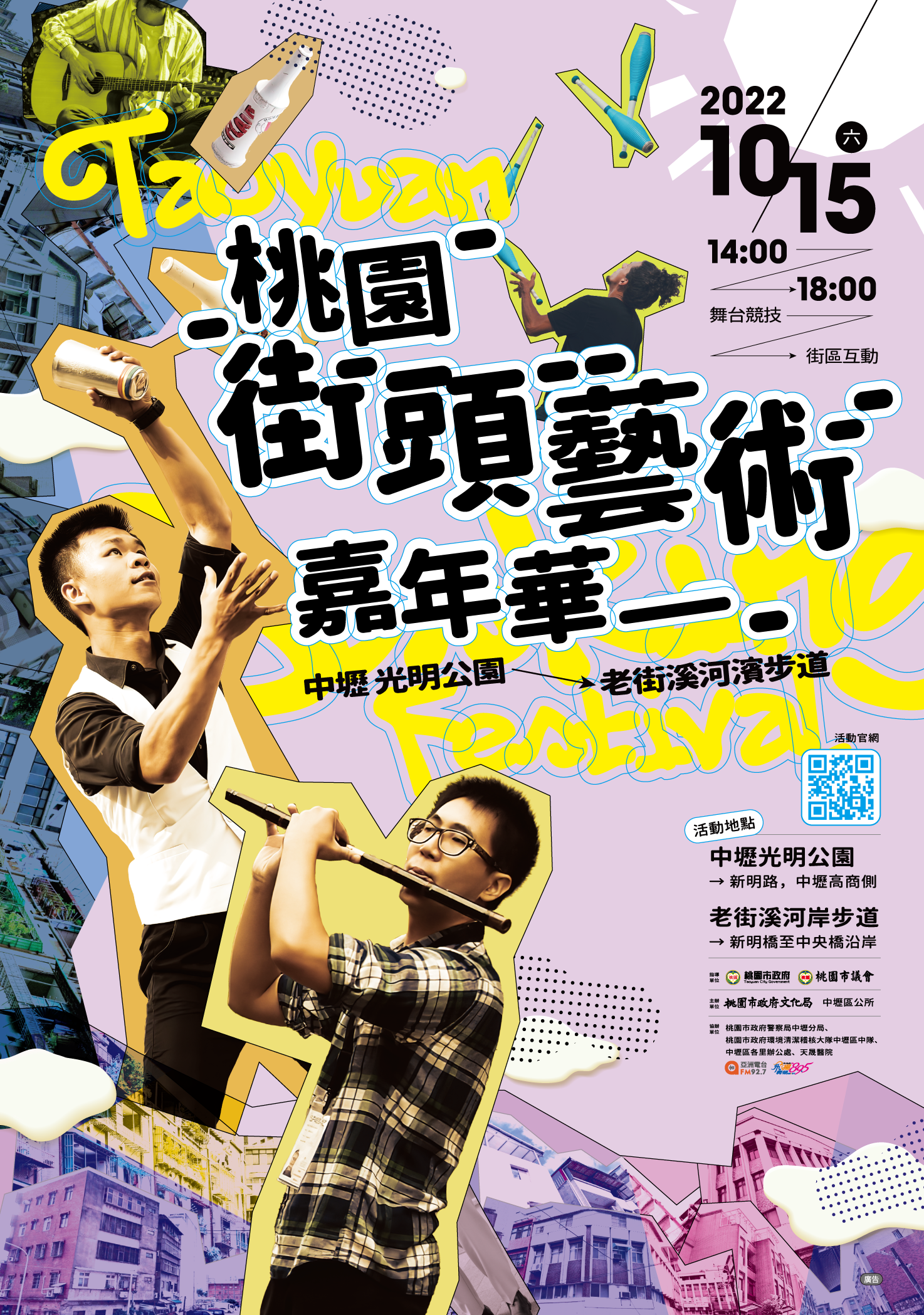 